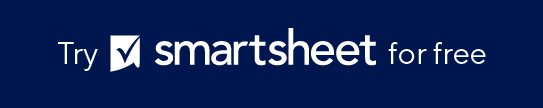 Graphic Design Request FormPROJECT TITLEREQUEST / PROJECT DESCRIPTIONPURPOSE OF PIECETARGET AUDIENCEIf the requested piece is a new design, please be prepared to provide samples to illustrate your ideas.TIMELINE / DEADLINEAPPROVAL PROCESSADDITIONAL NOTES / COMMENTSREQUESTOR'S NAMEPHONEEMAILDEPARTMENTPRIORITY LEVEL.ORDER DATE & TIMEDATE NEEDEDDATE DELIVEREDWORK AUTHORIZED BYDEPT. TO BE BILLED.DESIGN TYPE / TYPE(S) OF PRODUCTS REQUESTEDSelect the type of design needed by checking the appropriate box(es)Select the type of design needed by checking the appropriate box(es)DESIGN TYPE / TYPE(S) OF PRODUCTS REQUESTED Logo Banner Brochure Business Cards Letterhead Print AdGENERATIVE AI USE Check if generative AI can be utilized in the design process. Check if generative AI can be utilized in the design process.GENERATIVE AI USESERVICE REQUIREDELEMENTS PROVIDED BY REQUESTING PARTYCheck the appropriate box(es) Writing and/or Editing Graphic/Web Design Photography IllustrationCheck the appropriate box(es) Text/Copy Graphic Elements Photography Reference Material/SamplesREQUIRED ELEMENTSSIZE AND FORMATEXISTING PHOTOGRAPHY AVAILABLE?PREVIOUS DESIGNSCheck the appropriate box(es) Yes No I don’t knowBUDGETIndicate the completion date and any key milestones.Indicate the completion date and any key milestones.DATEDELIVERABLEDISCLAIMERAny articles, templates, or information provided by Smartsheet on the website are for reference only. While we strive to keep the information up to date and correct, we make no representations or warranties of any kind, express or implied, about the completeness, accuracy, reliability, suitability, or availability with respect to the website or the information, articles, templates, or related graphics contained on the website. Any reliance you place on such information is therefore strictly at your own risk.